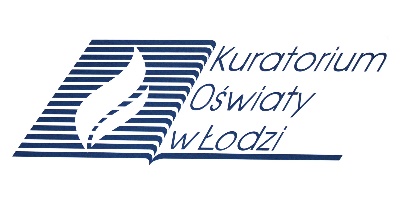 WOJEWÓDZKI KONKURS PRZEDMIOTOWY 
Z JĘZYKA POLSKIEGO   organizowany przez Łódzkiego Kuratora Oświaty                     
dla uczniów szkół podstawowych w roku szkolnym 2021/2022TEST –  ETAP SZKOLNYNa wypełnienie testu masz  60 min.Arkusz liczy 13 stron i zawiera 15 zadań, w tym brudnopis.Przed rozpoczęciem pracy sprawdź, czy Twój arkusz jest kompletny. Jeżeli zauważysz usterki, zgłoś je Komisji Konkursowej.Zadania czytaj uważnie i ze zrozumieniem.Odpowiedzi wpisuj długopisem bądź piórem, kolorem czarnym lub niebieskim. Dbaj o czytelność pisma i precyzję odpowiedzi.W zadaniach zamkniętych zaznacz prawidłową odpowiedź, wstawiając znak X we właściwym miejscu.Jeżeli się pomylisz, błędne zaznaczenie otocz kółkiem i zaznacz znakiem X inną odpowiedź.Oceniane będą tylko te odpowiedzi, które umieścisz w miejscu do tego przeznaczonym.Do każdego numeru zadania podana jest maksymalna liczba punktów możliwa do uzyskania za prawidłową  odpowiedź. Pracuj samodzielnie. Postaraj się udzielić odpowiedzi na wszystkie pytania.Nie używaj korektora. Jeśli pomylisz się w zadaniach otwartych, przekreśl błędną odpowiedź 
i wpisz poprawną.Korzystaj tylko z przyborów i materiałów określonych w regulaminie konkursu.            PowodzeniaMaksymalna liczba punktów - 60Liczba uzyskanych punktów - …..Imię i nazwisko ucznia: …………………………………………..……………                                                          wypełnia Komisja Konkursowa po zakończeniu sprawdzenia pracPodpisy członków komisji sprawdzających prace:…………………………………………………..      ……………….……………              (imię i nazwisko)                                             (podpis)…………………………………………………..      ……………….……………              (imię i nazwisko)                                             (podpis)Tekst nr 1Julian TuwimPRACAI dzisiaj znowu w strof czworokątyNieustępliwe rzeczy wtłaczaćWyginać, ciosać, przeistaczać,Śród czterech linij szukać piątej:Żeby się na niej, utajonejWidomej (ilu wśród tysiąca?)Treść uświetliła, moc prężącaStruny napiętej i czerwonej.Znowu przetapiać w ogniu spojrzeńBarwy na metal dźwięku lity,Wyczarowywać z faktów mity,Rozkrawać słów nerwowy korzeń.Tak! Znowu! Znowu! Wciąż od nowaWbijać się klinem coraz srożej:Słowami w serca, sercem w słowaI trwać w tym uporze.                                  Julian Tuwim, Wiersze wybrane, Wrocław 1986, s. 90.Zadanie 1. Określ rodzaj literacki, do którego należy przytoczony tekst i wymień jego trzy podstawowe cechy.Rodzaj literacki………………………………………..…………………………………………………………Cechy: …………………………………………………………………………………………..…………………………………………………………………………………………..…………………………………………………………………………………………..……………….../ 4 pkt.      (Ilość uzyskanych punktów / maksymalna ilość punktów)Zadanie 2. Dokończ zdanie. Wybierz właściwą odpowiedź spośród podanych.Przytoczony utwór Juliana Tuwima  jest wierszembiałym.wolnym.stroficznym.sylabicznym.……………….../ 1 pkt      (Ilość uzyskanych punktów / maksymalna ilość punktów)Zadanie 3.  Oceń prawdziwość poniższych stwierdzeń. Zaznacz P, jeśli stwierdzenie jest prawdziwe, F, jeśli fałszywe.……………….../ 3 pkt.      (Ilość uzyskanych punktów / maksymalna ilość punktów)Zadanie 4. Sformułuj wniosek, który może stanowić przesłanie płynące z utworu.………………………………………………………………………….………………………………………………………………………………………………………………………….……………….../ 1 pkt      (Ilość uzyskanych punktów / maksymalna ilość punktów)Zadanie 5. Wskaż i nazwij trzy różne środki stylistyczne użyte w tekście oraz określ ich funkcje.1.Środek stylistyczny ………………………...……………………………………………….Funkcja ………………...………………...………………………………………………………………………..………………………………………………………………………………………………......…………………………………………………………………………………………2.Środek stylistyczny ………...……………………………………………………………..Funkcja ………………………………………......……………………………………………………..………..…………………………………………………………………………………………………...……………..…………………………………………………………………………3.Środek stylistyczny ………...……………………………………………………………..Funkcja ……………………………......……………………………………………………..………..………………………………………………………………………………………….………..………………………………………………………………………………………………...……………………………………………………………………………………………………….../ 6 pkt.      (Ilość uzyskanych punktów / maksymalna ilość punktów)Zadanie 6. Wskaż w tekście utworu J. Tuwima dwa wyrazy, których dziś używa się w innej formie. Podaj ich współczesne wersje.Wyrazy nieużywane dzisiaj……………………………………..……………………………………………….…………...Współczesne wersje………………………………………………………………………………………………….……………….../ 3 pkt.      (Ilość uzyskanych punktów / maksymalna ilość punktów)Tekst nr 2Henryk SienkiewiczLATARNIKAle nadeszło przebuǳenie.Pewnego razu, gdy łódź przywiozła wodę i zapasy żywności, Skawiński, zeszedłszy w goǳinę później z wieży, spostrzegł, że prócz zwykłego ładunku jest jeszcze jedna paczka więcej. (…) Rozciekawiony starzec przeciął płótno i ujrzał książki: wziął jedną do ręki, spojrzał i położył na powrót, przy czym ręce poczęły mu drżeć mocno. Przysłonił oczy, jakby im nie wierząc; zdawało mu się, że śni — książka była polska. (…) Gdy stary wyciągnął znowu po nią rękę, słyszał wśród ciszy bicie własnego serca. (…) Litery poczęły mu skakać do oczu; w piersi coś urwało się i szło na kształt fali od serca wyżej i wyżej, tłumiąc głos, ściskając za gardło… Chwila jeszcze, opanował się i czytał dalej:Panno Święta, co Jasnej bronisz CzęstochowyI w Ostrej świecisz Bramie! Ty, co gród zamkowyNowogroǳki ochraniasz z jego wiernym ludem!Jak mnie, ǳiecko, do zdrowia powróciłaś cudem,(Gdy od płaczącej matki pod Twoją opiekęOfiarowany, martwą podniosłem powiekęI zaraz mogłem pieszo do Twych świątyń proguIść, za zwrócone życie poǳiękować Bogu),Tak nas powrócisz cudem na Ojczyzny łono…Wezbrana fala przerwała tamę woli. Stary ryknął i rzucił się na ziemię; jego mleczne włosy zmieszały się z piaskiem nadmorskim. Oto czterǳieści lat dobiegało, jak nie wiǳiał kraju, i Bóg wie ile, jak nie słyszał mowy roǳinnej, a tu tymczasem ta mowa przyszła sama do niego — przepłynęła ocean i znalazła go, samotnika, na drugiej półkuli, taka kochana, taka droga, taka śliczna! We łkaniu, jakie nim wstrząsało, nie było bólu, ale tylko nagle rozbuǳona niezmierna miłość, przy której wszystko jest niczym… On po prostu tym wielkim płaczem przepraszał tę ukochaną, oddaloną za to, że się już tak zestarzał, tak zżył z samotną skałą i tak zapamiętał, iż się w nim i tęsknota poczynała zacierać.A teraz „wracał cudem” — więc się w nim serce rwało.                                   Henryk Sienkiewicz, Nowele wybrane, Warszawa 2000, s. 11–12.Zadanie 7. Podaj tytuł i nazwisko autora książki, którą czytał Skawiński.……………………………………………………………………………………………Wyjaśnij, co sprawiło, że bohater tak bardzo się wzruszył podczas lektury. ……………………………………………………………………………………………….……………….../ 2 pkt.      (Ilość uzyskanych punktów / maksymalna ilość punktów)Zadanie 8. Oceń prawdziwość poniższych stwierdzeń. Zaznacz P, jeśli stwierdzenie jest prawdziwe, F, jeśli fałszywe.……………….../ 2 pkt.      (Ilość uzyskanych punktów / maksymalna ilość punktów)Zadanie 9. Z tekstu nr 2 wypisz części mowy:Czasownik ………………….………………………………………………….…..…………..Partykułę ……………………………………………………………………………………….Zaimek ..……….…………………………….…………………………………………………Spójnik .….……………………………….…………………………………………………….Przymiotnik …………………………………………………………………………………….……………….../ 5 pkt.      (Ilość uzyskanych punktów / maksymalna ilość punktów)Zadanie 10.  Przeczytaj wypowiedzenie.Gdy stary wyciągnął znowu po nią rękę, słyszał wśród ciszy bicie własnego serca.Określ, jaki to rodzaj zdania. …………………………………………………………………………………………..Przytocz zdanie nadrzędne                                                                                               ………………………………………………………………………………………….Przekształć podane wypowiedzenie tak, by składało się ono ze zdania oraz z imiesłowowego równoważnika zdania.…………………………………………………………………………………………………………………………………………………………………………………………………………………….../ 3 pkt.      (Ilość uzyskanych punktów / maksymalna ilość punktów)Zadanie 11. Uzupełnij poniższą notatkę informacjami na temat utworu Latarnik Henryka Sienkiewicza. Utwór Latarnik Henryka Sienkiewicza posiada typowe cechy gatunkowe …………………. Jest krótki, zwięzły, o jednowątkowej …………………. Akcja zmierza do …………………. …………………………, którym jest wzruszenie bohatera podczas lektury otrzymanej przez niego książki. ……………….../ 3 pkt.      (Ilość uzyskanych punktów / maksymalna ilość punktów)Tekst nr 3 Jak najprędzej być w Polsce…Po pierwszych latach zachłyśnięcia wolnością i demokracją Tuwim przestał czuć się dobrze w Ameryce.  Nowy Jork?  To taka Łódź, ale chora na elephantiasis, wspominał jeszcze po latach. Wszystko tam było gorsze. Kwiaty pachniały inaczej, owoce nie miały smaku, ptaki śpiewały odmiennie niż „u nas”. (…) „Pan wie, jak nas, tych z kraju, nazywali w Ameryce podczas wojny? Nazywali nas kotami, bo każdy opowiadał, co to on miał, co to on miał” – opowiadał po powrocie do Polski Józefowi Chudkowi. (…)Mimo pięciu lat pobytu w USA nie nauczył się swobodnie porozumiewać po angielsku. W liście do Słonimskiego opisywał, z jakim wysiłkiem i jak długo musi przygotowywać najprostszą kilkudziesięciosekundową wypowiedź, jak w myślach układa szyk zdania, jak dobiera właściwe czasy i końcówki wyrazów, a kiedy wreszcie skrajnie wyczerpany wybełkoce ułożone słowa, to i tak na koniec zwykle słyszy: „Pardon me?”. Był przekonany, że tylko w Polsce może być szczęśliwy. „Chciałbym jak najprędzej być w Polsce, gdzie bez najmniejszego trudu potrafię wyrazić wszystko, co czuję, (…)” – pisał do Słonimskiego.                        Mariusz Urbanek, Tuwim wylękniony bluźnierca, Warszawa 2013, s.207-208.Zadanie 12. Czy zgadzasz się, że opowiedziana w tekście historia o nazywaniu polskich emigrantów kotami ma humorystyczny charakter? Uzasadnij swoje stanowisko.…………………………………………………………………………………………………………………………………………………………………………………………………………………….../ 2 pkt.      (Ilość uzyskanych punktów / maksymalna ilość punktów)Zadanie 13.  Oceń prawdziwość poniższych stwierdzeń. Zaznacz P, jeśli zdanie jest prawdziwe lub F – jeśli jest fałszywe.……………….../ 3 pkt.      (Ilość uzyskanych punktów / maksymalna ilość punktów)Zadanie 14. Sformułuj swoimi słowami dwie przyczyny tego, że Tuwim źle się czuł w Ameryce.…………………………………………………………………………………………………………………………………………………………………………………..……………….../ 2 pkt.      (Ilość uzyskanych punktów / maksymalna ilość punktów)Zadanie 15. Przeczytaj zamieszczony poniżej cytat. Napisz rozprawkę, w której sformułujesz swoje stanowisko wobec wyrażonej w nim myśli i dowiedziesz słuszności swojego zdania. W pracy odwołaj się do co najmniej dwu tekstów literackich. ……………….../ 20 pkt.      (Ilość uzyskanych punktów / maksymalna ilość punktów)Język jest głównym składnikiem tego złożonego pojęcia, które obejmujemy wspólnym mianem: „Ojczyzna”.Piotr Bąk…………………………………………………………………………………………………………………………………………………………………………………………………………………………………………………………………………………………………………………………………………………………………………………………………………………………………………………………………………………………………………………………………………………………………………………………………………………………………………………………………………………………………………………………………………………………………………………………………………………………………………………………………………………………………………………………………………………………………………………………………………………………………………………………………………………………………………………………………………………………………………………………………………………………………………………………………………………………………………………………………………………………………………………………………………………………………….…………………………………………………………………………………………………………………………………………………………………………………………………………………………………………………………………………………………………………………………………………………………………………………………………………………………………………………………………………………………………………………………………………………………………………………………………………………………………………………………………………………………………………………………………………………………………………………………………………………………………………………………………………………………………………………………………………………………………………………………………………………………………………………………………………………………………………………………………………………………………………………………………………………………………………………………………………………………………………………………………………………………………………………………………………………………………….…………………………………………………………………………………………………………………………………………………………………………………………………………………………………………………………………………………………………………………………………………………………………………………………………………………………………………………………………………………………………………………………………………………………………………………………………………………………………………………………………………………………………………………………………………………………………………………………………………………………………………………………………………………………………………………………………………………………………………………………………………………………………………………………………………………………………………………………………………………………………………………………………………………………………………………………………………………………………………………………………………………………………………………………………………………………………….…………………………………………………………………………………………………………………………………………………………………………………………………………………………………………………………………………………………………………………………………………………………………………………………………………………………………………………………………………………………………………………………………………………………………………………………………………………………………………………………………………………………………………………………………………………………………………………………………………………………………………………………………………………………………………………………………………………………………………………………………………………………………………………………………………………………………………………………………………………………………………………………………………………………………………………………………………………………………………………………………………………………………………………………………………………………………………………………………………………………………………………………………………………………………………………………………………………………………………………………………………………………………………………………………………….……………………………………………………………………………………………………………………………………………………………………………………………………………………………………………………………………………………………………………………………………………………………………………………………………………………………………………………………………………………………………………………………………………………………………………………………………………………………………………………………………………………………………………………………………………………………………………………………………………………………………………………………………………………………………………………………………………………………………………………………………………………………………………………………………………………………………………………………………………………………………………………………………………………………….…………………………………………………………………………………………………………………………………………………………………………………………………………………………………………………………………………………………………………………………………………………………………………………………………………………………………………………………………………………………………………………………………………………………………………………………………………………………………………………………………………………………………………………………………………………………………………………………………………………………………………………………………………………………………………………………………………………………………………………………………………………………………………………………………………………………………………………………………………………………………………………………………………………………………………………………………………………………………………………………………………………………………………………………………………………………………….…………………………………………………………………………………………………………………………………………………………………………………………………………………………………………………………………………………………………………………………………………………………………………………………………………………………………………………………………………………………………………………………………………………………………………………………………………………………………………………………………………………………………………………………………………………………………………………………………………………………………………………………………………………………………………………………………………………………………………………………………………………………………………………………………………………………………………………………………………………………………………………………………………………………………………………………………………………………………………………………………………………………………………………………………………………………………….…………………………………………………………………………………………………………………………………………………………………………………………………………………………………………………………………………………………………………………………………………………………………………………………………………………………………………………………………………………………………………………………………………………………………………………………………………………………………………………………………………………………………………………………………………………………………………………………………………………………………………………………………………………………………………………………………………………………………………………………………………………………………………………………………………………………………………………………………………………………………………………………………………………………………………………………………………………………………………………………………………………………………………………………………………………………………………………………………………………………………………………………………………………………………………………………………………………………………………………………………………………………………………………………………………….…………………………………………………………………………………………………………………………………………………………………………………………………….BRUDNOPIS…………………………………………………………………………………………………………………………………………………………………………………………………….…………………………………………………………………………………………………………………………………………………………………………………………………………………………………………………………………………………………………………………………………………………………………………………………………………………………………………………………………………………………………………………………………………………………………………………………………………………………………………………………………………………………………………………………………………………………………………………………………………………………………………………………………………………………………………………………………………………………………………………………………………………………………………………………………………………………………………………………………………………………………………………………………………………………………………………………………………………………………………………………………………………………………………………………………………………………………….…………………………………………………………………………………………………………………………………………………………………………………………………………………………………………………………………………………………………………………………………………………………………………………………………………………………………………………………………………………………………………………………………………………………………………………………………………………………………………………………………………………………………………………………………………………………………………………………………………………………………………………………………………………………………………………………………………………………………………………………………………………………………………………………………………………………………………………………………………………………………………………………………………………………………………………………………………………………………………………………………………………………………………………………………………………………………….………………………………………………………………………………………………………………………………………………………………………………………………………………………………………………………………………………………………………………………………………………………………………………………………………………………………………………………………………………………………………………………………………………………………………………………………………………………………………………………………………………………………………………………………………………………………………………………………………………………………………………………………………………………………………………………………………………………………………………………………………………………….…………………………………………………………………………………………………………………………………………………………………………………………………………………………………………………………………………………………………………………………………………………………………………………………………………………………………………………………………………………………………………………………………………………………………………………………………………………………………………………………………………………………………………………………………………………………………………………………………………………………………………………………………………………………………………………………………………………………………………………………………………………………………………………………………………………………………………………………….………………………………………………………………………………………………………………………………………………………………………………………………………………………………………………………………………………………………………………………………………………………………………………………………………………………………………………………………………………………………………………………………………………………………………………………………………………………………………………………………………………………………………………………………………………………………………………………………………………………………………………………………………………………………………………………………………………………………………………………………………………………………………………………………………………………………………………………………………………………………………………………………………………………………Osoba mówiąca w utworze prezentuje swoje myśli poprzez opis sytuacji.PFOsoba mówiąca w utworze wypowiada się na temat pisania wierszy.PFZ tekstu wynika, że osoba mówiąca wypowiada się tylko na temat twórczości w języku polskim.PFNarrator nie ujawnia się i nie komentuje przedstawianych wydarzeń.PFNarrator ma nieograniczoną wiedzę o wydarzeniach i bohaterze.PFTuwim nie dostrzegał w Ameryce nic godnego uwagi.PFAnegdota o kotach wskazuje na złe nastroje panujące wśród Polaków na emigracji.PFPoeta czuł się źle od samego początku swojego pobytu w Ameryce.PF